AHGBI Research Travel Award for Graduate Students (2024)Application formPlease use this form to apply for funding for a research trip to advance scholarly research in the languages and cultures of the Iberian Peninsula and/or those cultures associated with them throughout the world. The research trip should take place between 1st June 2024 and 31st December 2024. The award will be given to support a research trip related to the applicant’s current programme of study.The award is open to all graduate students (masters and doctoral) in the UK and Ireland currently registered on a degree programme who have joined the AHGBI, and who do not have a grant that includes BOTH maintenance payments and fees (i.e. students with fees-only awards are eligible). We envisage that this research trip may also lead to other outcomes and publications and the Association asks that recipients share details of any other outputs with us and acknowledge the support given through this award. The Association encourages recipients of this award to share their findings in a conference paper at one of our annual conferences in the future.

Completed applications should be sent by the person who provides the supporting reference (supervisor or Head of Department) to the AHGBI PGR Officer. The applicant and referee will receive an email within 5 working days to state that the application has been received. Please send it to:Dr Fiona Noble
Lecturer in Spanish and Latin American Studies
Division of Literature and Languages
University of Stirlingfiona.noble@stir.ac.ukThe deadline for receipt of applications is 5pm on 31st May 2024If you are selected for an award, you will be required to provide receipts for the expenditure covered by the award in order to be reimbursed for the costs.You will also be required to submit a short report to the AHGBI about the research you conducted.AHGBI Research Travel Award for Graduate Students Application (2024)SECTION A: CANDIDATE STATEMENTSECTION B: REFEREE (SUPERVISOR/HEAD OF DEPARTMENT) STATEMENT1. Confirmation of DetailsPlease type ‘Yes’ or ‘No’ to confirm whether:2. Supporting statementReferee: please send the completed form by e-mail to fiona.noble@stir.ac.uk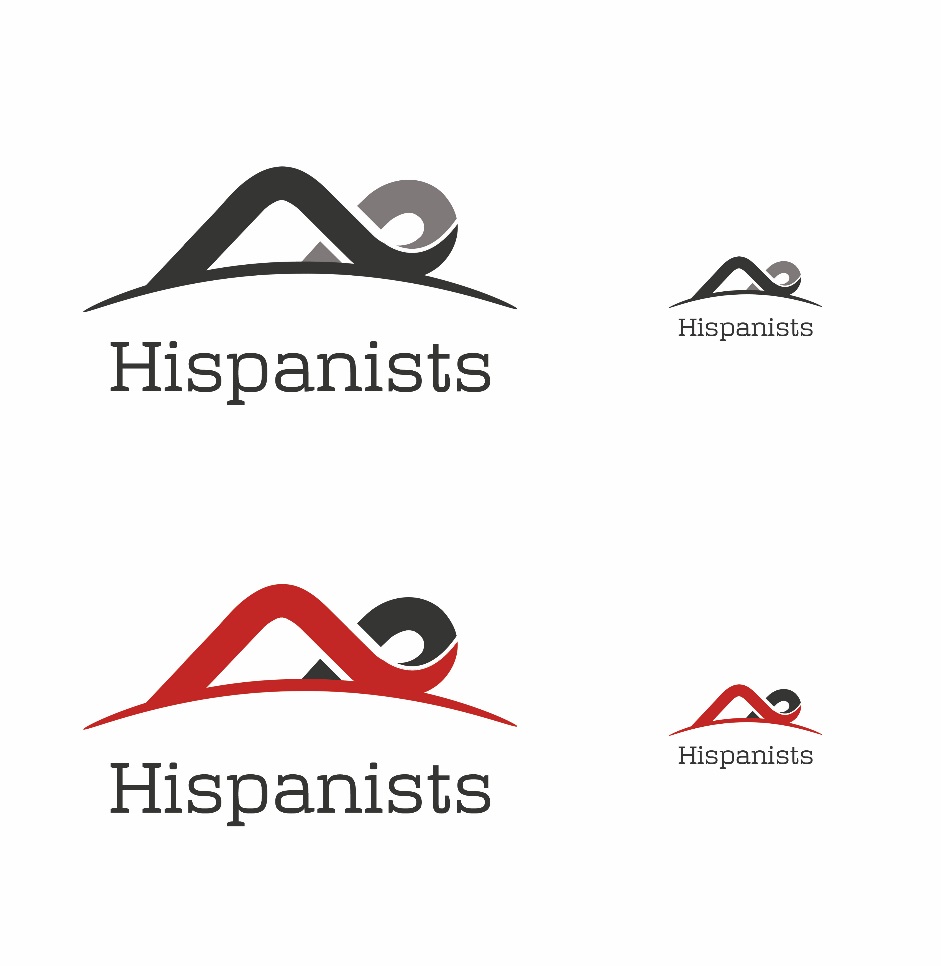 Association of Hispanists of Great Britain & IrelandNameEmail addressInstitutionDegree for which registered (e.g. MLitt, PhD)Year of studyWhat funding do you receive to support your studies?Title of project for research tripLocation and dates for research tripExplain in no more than 300 words the significance of the proposed research trip to the current programme of study/research. You should consider including details of the significance of this trip to your studies/research, as well as possible future avenues for exploration, impacts and/or outcomes of the work conducted during this trip.Please provide a clear and detailed breakdown of costs (travel, accommodation), including information about how and when these have been calculated. Please also give details of any other funding already received for this specific research trip. This section is left blank to allow applicants flexibility in the presentation of this information, as the specifics of each budget will differ from application to application.Yes/NoAll details of the candidate’s statement are correctThe proposed research trip is, in your view, an appropriate part of the candidate’s research plansPlease comment briefly on the importance of the proposed research trip and its relevance to the current programme of study/research (no more than 300 words). Statements should include details of the significance of the trip to the applicant’s studies/research, as well as possible future avenues for exploration, impacts and/or outcomes of the work conducted during this trip.NameDepartmentInstitutionE-mail address